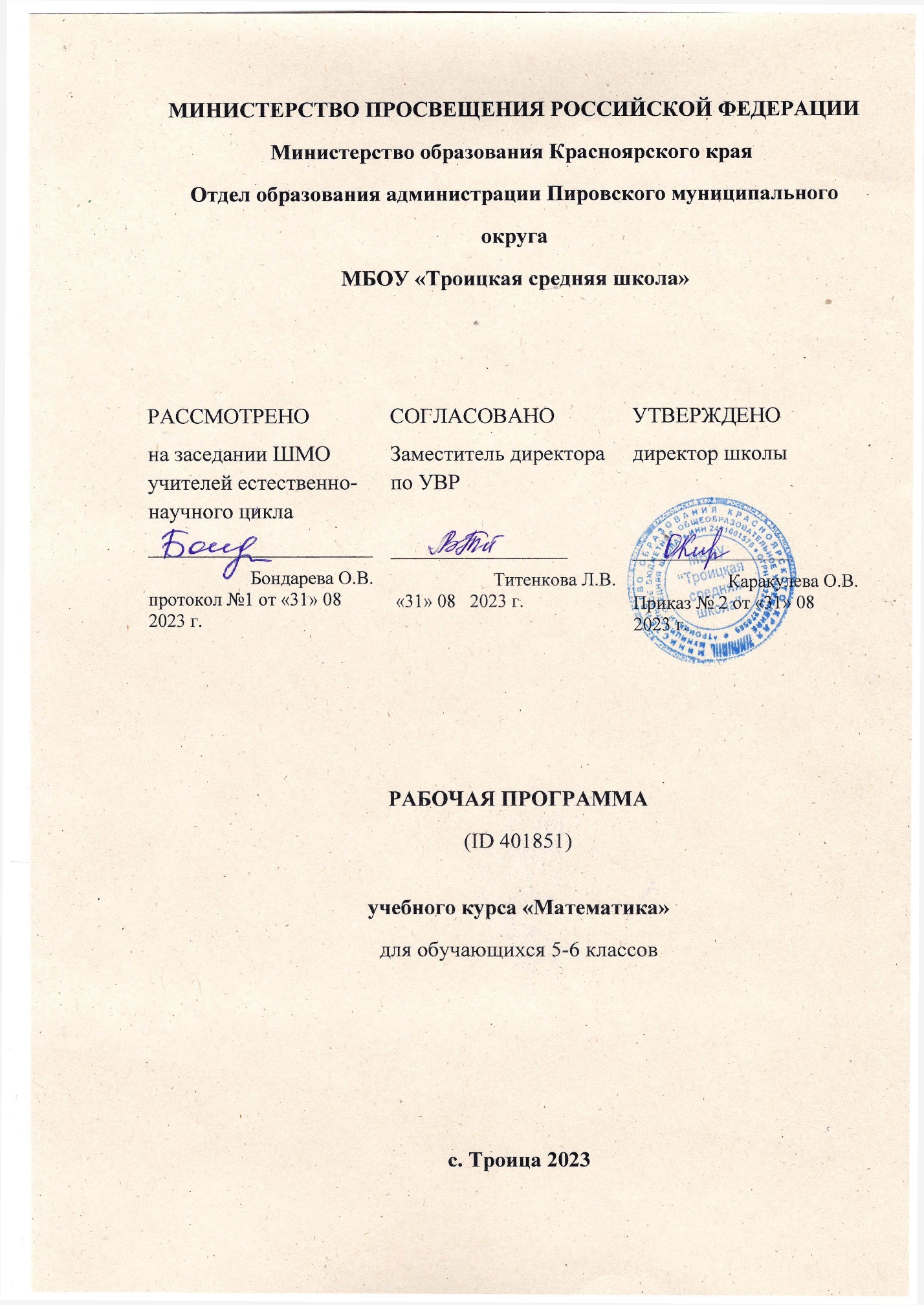 ПОЯСНИТЕЛЬНАЯ ЗАПИСКАПриоритетными целями обучения математике в 5–6 классах являются:продолжение формирования основных математических понятий (число, величина, геометрическая фигура), обеспечивающих преемственность и перспективность математического образования обучающихся;развитие интеллектуальных и творческих способностей обучающихся, познавательной активности, исследовательских умений, интереса к изучению математики;подведение обучающихся на доступном для них уровне к осознанию взаимосвязи математики и окружающего мира;формирование функциональной математической грамотности: умения распознавать математические объекты в реальных жизненных ситуациях, применять освоенные умения для решения практико-ориентированных задач, интерпретировать полученные результаты и оценивать их на соответствие практической ситуации.Основные линии содержания курса математики в 5–6 классах – арифметическая и геометрическая, которые развиваются параллельно, каждая в соответствии с собственной логикой, однако, не независимо одна от другой, а в тесном контакте и взаимодействии. Также в курсе математики происходит знакомство с элементами алгебры и описательной статистики.Изучение арифметического материала начинается со систематизации и развития знаний о натуральных числах, полученных на уровне начального общего образования. При этом совершенствование вычислительной техники и формирование новых теоретических знаний сочетается с развитием вычислительной культуры, в частности с обучением простейшим приёмам прикидки и оценки результатов вычислений. Изучение натуральных чисел продолжается в 6 классе знакомством с начальными понятиями теории делимости.Начало изучения обыкновенных и десятичных дробей отнесено к 5 классу. Это первый этап в освоении дробей, когда происходит знакомство с основными идеями, понятиями темы. При этом рассмотрение обыкновенных дробей в полном объёме предшествует изучению десятичных дробей, что целесообразно с точки зрения логики изложения числовой линии, когда правила действий с десятичными дробями можно обосновать уже известными алгоритмами выполнения действий с обыкновенными дробями. Знакомство с десятичными дробями расширит возможности для понимания обучающимися прикладного применения новой записи при изучении других предметов и при практическом использовании. К 6 классу отнесён второй этап в изучении дробей, где происходит совершенствование навыков сравнения и преобразования дробей, освоение новых вычислительных алгоритмов, оттачивание техники вычислений, в том числе значений выражений, содержащих и обыкновенные, и десятичные дроби, установление связей между ними, рассмотрение приёмов решения задач на дроби. В начале 6 класса происходит знакомство с понятием процента.Особенностью изучения положительных и отрицательных чисел является то, что они также могут рассматриваться в несколько этапов. В 6 классе в начале изучения темы «Положительные и отрицательные числа» выделяется подтема «Целые числа», в рамках которой знакомство с отрицательными числами и действиями с положительными и отрицательными числами происходит на основе содержательного подхода. Это позволяет на доступном уровне познакомить обучающихся практически со всеми основными понятиями темы, в том числе и с правилами знаков при выполнении арифметических действий. Изучение рациональных чисел на этом не закончится, а будет продолжено в курсе алгебры 7 класса.При обучении решению текстовых задач в 5–6 классах используются арифметические приёмы решения. При отработке вычислительных навыков в 5–6 классах рассматриваются текстовые задачи следующих видов: задачи на движение, на части, на покупки, на работу и производительность, на проценты, на отношения и пропорции. Обучающиеся знакомятся с приёмами решения задач перебором возможных вариантов, учатся работать с информацией, представленной в форме таблиц или диаграмм.В программе учебного курса «Математика» предусмотрено формирование пропедевтических алгебраических представлений. Буква как символ некоторого числа в зависимости от математического контекста вводится постепенно. Буквенная символика широко используется прежде всего для записи общих утверждений и предложений, формул, в частности для вычисления геометрических величин, в качестве «заместителя» числа.В программе учебного курса «Математика» представлена наглядная геометрия, направленная на развитие образного мышления, пространственного воображения, изобразительных умений. Это важный этап в изучении геометрии, который осуществляется на наглядно-практическом уровне, опирается на наглядно-образное мышление обучающихся. Большая роль отводится практической деятельности, опыту, эксперименту, моделированию. Обучающиеся знакомятся с геометрическими фигурами на плоскости и в пространстве, с их простейшими конфигурациями, учатся изображать их на нелинованной и клетчатой бумаге, рассматривают их простейшие свойства. В процессе изучения наглядной геометрии знания, полученные обучающимися на уровне начального общего образования, систематизируются и расширяются.Согласно учебному плану в 5–6 классах изучается интегрированный предмет «Математика», который включает арифметический материал и наглядную геометрию, а также пропедевтические сведения из алгебры, элементы логики и начала описательной статистики.На изучение учебного курса «Математика» отводится 340 часов: в 5 классе – 170 часов (5 часов в неделю), в 6 классе – 170 часов (5 часов в неделю).СОДЕРЖАНИЕ ОБУЧЕНИЯ 5 КЛАССНатуральные числа и нульНатуральное число. Ряд натуральных чисел. Число 0. Изображение натуральных чисел точками на координатной (числовой) прямой.Позиционная система счисления. Римская нумерация как пример непозиционной системы счисления. Десятичная система счисления.Сравнение натуральных чисел, сравнение натуральных чисел с нулём. Способы сравнения. Округление натуральных чисел.Сложение натуральных чисел, свойство нуля при сложении. Вычитание как действие, обратное сложению. Умножение натуральных чисел, свойства нуля и единицы при умножении. Деление как действие, обратное умножению. Компоненты действий, связь между ними. Проверка результата арифметического действия. Переместительное и сочетательное свойства (законы) сложения и умножения, распределительное свойство (закон) умножения.Использование букв для обозначения неизвестного компонента и записи свойств арифметических действий.Делители и кратные числа, разложение на множители. Простые и составные числа. Признаки делимости на 2, 5, 10, 3, 9. Деление с остатком.Степень с натуральным показателем. Запись числа в виде суммы разрядных слагаемых.Числовое выражение. Вычисление значений числовых выражений, порядок выполнения действий. Использование при вычислениях переместительного и сочетательного свойств (законов) сложения и умножения, распределительного свойства умножения.ДробиПредставление о дроби как способе записи части величины. Обыкновенные дроби. Правильные и неправильные дроби. Смешанная дробь, представление смешанной дроби в виде неправильной дроби и выделение целой части числа из неправильной дроби. Изображение дробей точками на числовой прямой. Основное свойство дроби. Сокращение дробей. Приведение дроби к новому знаменателю. Сравнение дробей.Сложение и вычитание дробей. Умножение и деление дробей, взаимно обратные дроби. Нахождение части целого и целого по его части.Десятичная запись дробей. Представление десятичной дроби в виде обыкновенной. Изображение десятичных дробей точками на числовой прямой. Сравнение десятичных дробей.Арифметические действия с десятичными дробями. Округление десятичных дробей.Решение текстовых задачРешение текстовых задач арифметическим способом. Решение логических задач. Решение задач перебором всех возможных вариантов. Использование при решении задач таблиц и схем.Решение задач, содержащих зависимости, связывающие величины: скорость, время, расстояние, цена, количество, стоимость. Единицы измерения: массы, объёма, цены, расстояния, времени, скорости. Связь между единицами измерения каждой величины.Решение основных задач на дроби.Представление данных в виде таблиц, столбчатых диаграмм.Наглядная геометрияНаглядные представления о фигурах на плоскости: точка, прямая, отрезок, луч, угол, ломаная, многоугольник, окружность, круг. Угол. Прямой, острый, тупой и развёрнутый углы.Длина отрезка, метрические единицы длины. Длина ломаной, периметр многоугольника. Измерение и построение углов с помощью транспортира.Наглядные представления о фигурах на плоскости: многоугольник, прямоугольник, квадрат, треугольник, о равенстве фигур.Изображение фигур, в том числе на клетчатой бумаге. Построение конфигураций из частей прямой, окружности на нелинованной и клетчатой бумаге. Использование свойств сторон и углов прямоугольника, квадрата.Площадь прямоугольника и многоугольников, составленных из прямоугольников, в том числе фигур, изображённых на клетчатой бумаге. Единицы измерения площади.Наглядные представления о пространственных фигурах: прямоугольный параллелепипед, куб, многогранники. Изображение простейших многогранников. Развёртки куба и параллелепипеда. Создание моделей многогранников (из бумаги, проволоки, пластилина и других материалов).Объём прямоугольного параллелепипеда, куба. Единицы измерения объёма.6 КЛАССНатуральные числаАрифметические действия с многозначными натуральными числами. Числовые выражения, порядок действий, использование скобок. Использование при вычислениях переместительного и сочетательного свойств сложения и умножения, распределительного свойства умножения. Округление натуральных чисел. Делители и кратные числа, наибольший общий делитель и наименьшее общее кратное. Делимость суммы и произведения. Деление с остатком.ДробиОбыкновенная дробь, основное свойство дроби, сокращение дробей. Сравнение и упорядочивание дробей. Решение задач на нахождение части от целого и целого по его части. Дробное число как результат деления. Представление десятичной дроби в виде обыкновенной дроби и возможность представления обыкновенной дроби в виде десятичной. Десятичные дроби и метрическая система мер. Арифметические действия и числовые выражения с обыкновенными и десятичными дробями.Отношение. Деление в данном отношении. Масштаб, пропорция. Применение пропорций при решении задач.Понятие процента. Вычисление процента от величины и величины по её проценту. Выражение процентов десятичными дробями. Решение задач на проценты. Выражение отношения величин в процентах.Положительные и отрицательные числаПоложительные и отрицательные числа. Целые числа. Модуль числа, геометрическая интерпретация модуля числа. Изображение чисел на координатной прямой. Числовые промежутки. Сравнение чисел. Арифметические действия с положительными и отрицательными числами.Прямоугольная система координат на плоскости. Координаты точки на плоскости, абсцисса и ордината. Построение точек и фигур на координатной плоскости.Буквенные выраженияПрименение букв для записи математических выражений и предложений. Свойства арифметических действий. Буквенные выражения и числовые подстановки. Буквенные равенства, нахождение неизвестного компонента. Формулы, формулы периметра и площади прямоугольника, квадрата, объёма параллелепипеда и куба.Решение текстовых задачРешение текстовых задач арифметическим способом. Решение логических задач. Решение задач перебором всех возможных вариантов.Решение задач, содержащих зависимости, связывающих величины: скорость, время, расстояние, цена, количество, стоимость, производительность, время, объём работы. Единицы измерения: массы, стоимости, расстояния, времени, скорости. Связь между единицами измерения каждой величины.Решение задач, связанных с отношением, пропорциональностью величин, процентами; решение основных задач на дроби и проценты.Оценка и прикидка, округление результата. Составление буквенных выражений по условию задачи.Представление данных с помощью таблиц и диаграмм. Столбчатые диаграммы: чтение и построение. Чтение круговых диаграмм.Наглядная геометрияНаглядные представления о фигурах на плоскости: точка, прямая, отрезок, луч, угол, ломаная, многоугольник, четырёхугольник, треугольник, окружность, круг.Взаимное расположение двух прямых на плоскости, параллельные прямые, перпендикулярные прямые. Измерение расстояний: между двумя точками, от точки до прямой, длина маршрута на квадратной сетке.Измерение и построение углов с помощью транспортира. Виды треугольников: остроугольный, прямоугольный, тупоугольный, равнобедренный, равносторонний. Четырёхугольник, примеры четырёхугольников. Прямоугольник, квадрат: использование свойств сторон, углов, диагоналей. Изображение геометрических фигур на нелинованной бумаге с использованием циркуля, линейки, угольника, транспортира. Построения на клетчатой бумаге.Периметр многоугольника. Понятие площади фигуры, единицы измерения площади. Приближённое измерение площади фигур, в том числе на квадратной сетке. Приближённое измерение длины окружности, площади круга.Симметрия: центральная, осевая и зеркальная симметрии.Построение симметричных фигур.Наглядные представления о пространственных фигурах: параллелепипед, куб, призма, пирамида, конус, цилиндр, шар и сфера. Изображение пространственных фигур. Примеры развёрток многогранников, цилиндра и конуса. Создание моделей пространственных фигур (из бумаги, проволоки, пластилина и других материалов).Понятие объёма, единицы измерения объёма. Объём прямоугольного параллелепипеда, куба.ПЛАНИРУЕМЫЕ РЕЗУЛЬТАТЫ ОСВОЕНИЯ ПРОГРАММЫ УЧЕБНОГО КУРСА «МАТЕМАТИКА» НА УРОВНЕ ОСНОВНОГО ОБЩЕГО ОБРАЗОВАНИЯЛИЧНОСТНЫЕ РЕЗУЛЬТАТЫЛичностные результаты освоения программы учебного курса «Математика» характеризуются:1) патриотическое воспитание:проявлением интереса к прошлому и настоящему российской математики, ценностным отношением к достижениям российских математиков и российской математической школы, к использованию этих достижений в других науках и прикладных сферах;2) гражданское и духовно-нравственное воспитание:готовностью к выполнению обязанностей гражданина и реализации его прав, представлением о математических основах функционирования различных структур, явлений, процедур гражданского общества (например, выборы, опросы), готовностью к обсуждению этических проблем, связанных с практическим применением достижений науки, осознанием важности морально-этических принципов в деятельности учёного;3) трудовое воспитание:установкой на активное участие в решении практических задач математической направленности, осознанием важности математического образования на протяжении всей жизни для успешной профессиональной деятельности и развитием необходимых умений, осознанным выбором и построением индивидуальной траектории образования и жизненных планов с учётом личных интересов и общественных потребностей;4) эстетическое воспитание:способностью к эмоциональному и эстетическому восприятию математических объектов, задач, решений, рассуждений, умению видеть математические закономерности в искусстве;5) ценности научного познания:ориентацией в деятельности на современную систему научных представлений об основных закономерностях развития человека, природы и общества, пониманием математической науки как сферы человеческой деятельности, этапов её развития и значимости для развития цивилизации, овладением языком математики и математической культурой как средством познания мира, овладением простейшими навыками исследовательской деятельности;6) физическое воспитание, формирование культуры здоровья и эмоционального благополучия:готовностью применять математические знания в интересах своего здоровья, ведения здорового образа жизни (здоровое питание, сбалансированный режим занятий и отдыха, регулярная физическая активность), сформированностью навыка рефлексии, признанием своего права на ошибку и такого же права другого человека;7) экологическое воспитание:ориентацией на применение математических знаний для решения задач в области сохранности окружающей среды, планирования поступков и оценки их возможных последствий для окружающей среды, осознанием глобального характера экологических проблем и путей их решения;8) адаптация к изменяющимся условиям социальной и природной среды:готовностью к действиям в условиях неопределённости, повышению уровня своей компетентности через практическую деятельность, в том числе умение учиться у других людей, приобретать в совместной деятельности новые знания, навыки и компетенции из опыта других;необходимостью в формировании новых знаний, в том числе формулировать идеи, понятия, гипотезы об объектах и явлениях, в том числе ранее неизвестных, осознавать дефициты собственных знаний и компетентностей, планировать своё развитие;способностью осознавать стрессовую ситуацию, воспринимать стрессовую ситуацию как вызов, требующий контрмер, корректировать принимаемые решения и действия, формулировать и оценивать риски и последствия, формировать опыт.МЕТАПРЕДМЕТНЫЕ РЕЗУЛЬТАТЫПознавательные универсальные учебные действияБазовые логические действия:выявлять и характеризовать существенные признаки математических объектов, понятий, отношений между понятиями, формулировать определения понятий, устанавливать существенный признак классификации, основания для обобщения и сравнения, критерии проводимого анализа;воспринимать, формулировать и преобразовывать суждения: утвердительные и отрицательные, единичные, частные и общие, условные;выявлять математические закономерности, взаимосвязи и противоречия в фактах, данных, наблюдениях и утверждениях, предлагать критерии для выявления закономерностей и противоречий;делать выводы с использованием законов логики, дедуктивных и индуктивных умозаключений, умозаключений по аналогии;разбирать доказательства математических утверждений (прямые и от противного), проводить самостоятельно несложные доказательства математических фактов, выстраивать аргументацию, приводить примеры и контрпримеры, обосновывать собственные рассуждения;выбирать способ решения учебной задачи (сравнивать несколько вариантов решения, выбирать наиболее подходящий с учётом самостоятельно выделенных критериев).Базовые исследовательские действия:использовать вопросы как исследовательский инструмент познания, формулировать вопросы, фиксирующие противоречие, проблему, самостоятельно устанавливать искомое и данное, формировать гипотезу, аргументировать свою позицию, мнение;проводить по самостоятельно составленному плану несложный эксперимент, небольшое исследование по установлению особенностей математического объекта, зависимостей объектов между собой;самостоятельно формулировать обобщения и выводы по результатам проведённого наблюдения, исследования, оценивать достоверность полученных результатов, выводов и обобщений;прогнозировать возможное развитие процесса, а также выдвигать предположения о его развитии в новых условиях.Работа с информацией:выявлять недостаточность и избыточность информации, данных, необходимых для решения задачи;выбирать, анализировать, систематизировать и интерпретировать информацию различных видов и форм представления;выбирать форму представления информации и иллюстрировать решаемые задачи схемами, диаграммами, иной графикой и их комбинациями;оценивать надёжность информации по критериям, предложенным учителем или сформулированным самостоятельно.Коммуникативные универсальные учебные действия:воспринимать и формулировать суждения в соответствии с условиями и целями общения, ясно, точно, грамотно выражать свою точку зрения в устных и письменных текстах, давать пояснения по ходу решения задачи, комментировать полученный результат;в ходе обсуждения задавать вопросы по существу обсуждаемой темы, проблемы, решаемой задачи, высказывать идеи, нацеленные на поиск решения, сопоставлять свои суждения с суждениями других участников диалога, обнаруживать различие и сходство позиций, в корректной форме формулировать разногласия, свои возражения;представлять результаты решения задачи, эксперимента, исследования, проекта, самостоятельно выбирать формат выступления с учётом задач презентации и особенностей аудитории;понимать и использовать преимущества командной и индивидуальной работы при решении учебных математических задач; принимать цель совместной деятельности, планировать организацию совместной работы, распределять виды работ, договариваться, обсуждать процесс и результат работы, обобщать мнения нескольких людей;участвовать в групповых формах работы (обсуждения, обмен мнениями, мозговые штурмы и другие), выполнять свою часть работы и координировать свои действия с другими членами команды, оценивать качество своего вклада в общий продукт по критериям, сформулированным участниками взаимодействия.Регулятивные универсальные учебные действияСамоорганизация:самостоятельно составлять план, алгоритм решения задачи (или его часть), выбирать способ решения с учётом имеющихся ресурсов и собственных возможностей, аргументировать и корректировать варианты решений с учётом новой информации.Самоконтроль, эмоциональный интеллект:владеть способами самопроверки, самоконтроля процесса и результата решения математической задачи;предвидеть трудности, которые могут возникнуть при решении задачи, вносить коррективы в деятельность на основе новых обстоятельств, найденных ошибок, выявленных трудностей;оценивать соответствие результата деятельности поставленной цели и условиям, объяснять причины достижения или недостижения цели, находить ошибку, давать оценку приобретённому опыту.ПРЕДМЕТНЫЕ РЕЗУЛЬТАТЫ К концу обучения в 5 классе обучающийся получит следующие предметные результаты:Числа и вычисленияПонимать и правильно употреблять термины, связанные с натуральными числами, обыкновенными и десятичными дробями.Сравнивать и упорядочивать натуральные числа, сравнивать в простейших случаях обыкновенные дроби, десятичные дроби.Соотносить точку на координатной (числовой) прямой с соответствующим ей числом и изображать натуральные числа точками на координатной (числовой) прямой.Выполнять арифметические действия с натуральными числами, с обыкновенными дробями в простейших случаях.Выполнять проверку, прикидку результата вычислений.Округлять натуральные числа.Решение текстовых задачРешать текстовые задачи арифметическим способом и с помощью организованного конечного перебора всех возможных вариантов.Решать задачи, содержащие зависимости, связывающие величины: скорость, время, расстояние, цена, количество, стоимость.Использовать краткие записи, схемы, таблицы, обозначения при решении задач.Пользоваться основными единицами измерения: цены, массы, расстояния, времени, скорости, выражать одни единицы величины через другие.Извлекать, анализировать, оценивать информацию, представленную в таблице, на столбчатой диаграмме, интерпретировать представленные данные, использовать данные при решении задач.Наглядная геометрияПользоваться геометрическими понятиями: точка, прямая, отрезок, луч, угол, многоугольник, окружность, круг.Приводить примеры объектов окружающего мира, имеющих форму изученных геометрических фигур.Использовать терминологию, связанную с углами: вершина, сторона, с многоугольниками: угол, вершина, сторона, диагональ, с окружностью: радиус, диаметр, центр.Изображать изученные геометрические фигуры на нелинованной и клетчатой бумаге с помощью циркуля и линейки.Находить длины отрезков непосредственным измерением с помощью линейки, строить отрезки заданной длины; строить окружность заданного радиуса.Использовать свойства сторон и углов прямоугольника, квадрата для их построения, вычисления площади и периметра.Вычислять периметр и площадь квадрата, прямоугольника, фигур, составленных из прямоугольников, в том числе фигур, изображённых на клетчатой бумаге.Пользоваться основными метрическими единицами измерения длины, площади; выражать одни единицы величины через другие.Распознавать параллелепипед, куб, использовать терминологию: вершина, ребро, грань, измерения, находить измерения параллелепипеда, куба.Вычислять объём куба, параллелепипеда по заданным измерениям, пользоваться единицами измерения объёма.Решать несложные задачи на измерение геометрических величин в практических ситуациях.К концу обучения в 6 классе обучающийся получит следующие предметные результаты:Числа и вычисленияЗнать и понимать термины, связанные с различными видами чисел и способами их записи, переходить (если это возможно) от одной формы записи числа к другой.Сравнивать и упорядочивать целые числа, обыкновенные и десятичные дроби, сравнивать числа одного и разных знаков.Выполнять, сочетая устные и письменные приёмы, арифметические действия с натуральными и целыми числами, обыкновенными и десятичными дробями, положительными и отрицательными числами.Вычислять значения числовых выражений, выполнять прикидку и оценку результата вычислений, выполнять преобразования числовых выражений на основе свойств арифметических действий.Соотносить точку на координатной прямой с соответствующим ей числом и изображать числа точками на координатной прямой, находить модуль числа. Соотносить точки в прямоугольной системе координат с координатами этой точки.Округлять целые числа и десятичные дроби, находить приближения чисел.Числовые и буквенные выраженияПонимать и употреблять термины, связанные с записью степени числа, находить квадрат и куб числа, вычислять значения числовых выражений, содержащих степени.Пользоваться признаками делимости, раскладывать натуральные числа на простые множители.Пользоваться масштабом, составлять пропорции и отношения. Использовать буквы для обозначения чисел при записи математических выражений, составлять буквенные выражения и формулы, находить значения буквенных выражений, осуществляя необходимые подстановки и преобразования.Находить неизвестный компонент равенства.Решение текстовых задачРешать многошаговые текстовые задачи арифметическим способом.Решать задачи, связанные с отношением, пропорциональностью величин, процентами, решать три основные задачи на дроби и проценты.Решать задачи, содержащие зависимости, связывающие величины: скорость, время, расстояние, цена, количество, стоимость, производительность, время, объём работы, используя арифметические действия, оценку, прикидку, пользоваться единицами измерения соответствующих величин.Составлять буквенные выражения по условию задачи.Извлекать информацию, представленную в таблицах, на линейной, столбчатой или круговой диаграммах, интерпретировать представленные данные, использовать данные при решении задач.Представлять информацию с помощью таблиц, линейной и столбчатой диаграмм.Наглядная геометрияПриводить примеры объектов окружающего мира, имеющих форму изученных геометрических плоских и пространственных фигур, примеры равных и симметричных фигур.Изображать с помощью циркуля, линейки, транспортира на нелинованной и клетчатой бумаге изученные плоские геометрические фигуры и конфигурации, симметричные фигуры.Пользоваться геометрическими понятиями: равенство фигур, симметрия, использовать терминологию, связанную с симметрией: ось симметрии, центр симметрии.Находить величины углов измерением с помощью транспортира, строить углы заданной величины, пользоваться при решении задач градусной мерой углов, распознавать на чертежах острый, прямой, развёрнутый и тупой углы.Вычислять длину ломаной, периметр многоугольника, пользоваться единицами измерения длины, выражать одни единицы измерения длины через другие.Находить, используя чертёжные инструменты, расстояния: между двумя точками, от точки до прямой, длину пути на квадратной сетке.Вычислять площадь фигур, составленных из прямоугольников, использовать разбиение на прямоугольники, на равные фигуры, достраивание до прямоугольника, пользоваться основными единицами измерения площади, выражать одни единицы измерения площади через другие.Распознавать на моделях и изображениях пирамиду, конус, цилиндр, использовать терминологию: вершина, ребро, грань, основание, развёртка.Изображать на клетчатой бумаге прямоугольный параллелепипед.Вычислять объём прямоугольного параллелепипеда, куба, пользоваться основными единицами измерения объёма; Решать несложные задачи на нахождение геометрических величин в практических ситуациях. ТЕМАТИЧЕСКОЕ ПЛАНИРОВАНИЕ  5 КЛАСС  6 КЛАСС  ПОУРОЧНОЕ ПЛАНИРОВАНИЕ  5 КЛАСС  6 КЛАСС УЧЕБНО-МЕТОДИЧЕСКОЕ ОБЕСПЕЧЕНИЕ ОБРАЗОВАТЕЛЬНОГО ПРОЦЕССАОБЯЗАТЕЛЬНЫЕ УЧЕБНЫЕ МАТЕРИАЛЫ ДЛЯ УЧЕНИКА• Математика (в 2 частях), 5 класс/ Виленкин Н.Я., Жохов В.И., Чесноков А.С., Александрова Л.А., Шварцбурд С.И., Акционерное общество «Издательство «Просвещение»
 • Математика (в 2 частях), 6 класс/ Виленкин Н.Я., Жохов В.И., Чесноков А.С., Александрова Л.А., Шварцбурд С.И., Акционерное общество «Издательство «Просвещение»МЕТОДИЧЕСКИЕ МАТЕРИАЛЫ ДЛЯ УЧИТЕЛЯЦИФРОВЫЕ ОБРАЗОВАТЕЛЬНЫЕ РЕСУРСЫ И РЕСУРСЫ СЕТИ ИНТЕРНЕТ№ п/п Наименование разделов и тем программы Количество часовКоличество часовКоличество часовЭлектронные (цифровые) образовательные ресурсы № п/п Наименование разделов и тем программы Всего Контрольные работы Практические работы Электронные (цифровые) образовательные ресурсы 1Натуральные числа. Действия с натуральными числами 43  1 Библиотека ЦОК https://m.edsoo.ru/7f4131ce2Наглядная геометрия. Линии на плоскости 12  2 Библиотека ЦОК https://m.edsoo.ru/7f4131ce3Обыкновенные дроби 48  1 Библиотека ЦОК https://m.edsoo.ru/7f4131ce4Наглядная геометрия. Многоугольники 10  1 Библиотека ЦОК https://m.edsoo.ru/7f4131ce5Десятичные дроби 38  1 Библиотека ЦОК https://m.edsoo.ru/7f4131ce6Наглядная геометрия. Тела и фигуры в пространстве 9  1 Библиотека ЦОК https://m.edsoo.ru/7f4131ce7Повторение и обобщение 10  1 Библиотека ЦОК https://m.edsoo.ru/7f4131ceОБЩЕЕ КОЛИЧЕСТВО ЧАСОВ ПО ПРОГРАММЕОБЩЕЕ КОЛИЧЕСТВО ЧАСОВ ПО ПРОГРАММЕ 170  4  4 № п/п Наименование разделов и тем программы Количество часовКоличество часовКоличество часовЭлектронные (цифровые) образовательные ресурсы № п/п Наименование разделов и тем программы Всего Контрольные работы Практические работы Электронные (цифровые) образовательные ресурсы 1Натуральные числа 30  1 Библиотека ЦОК https://m.edsoo.ru/7f4147362Наглядная геометрия. Прямые на плоскости 7 Библиотека ЦОК https://m.edsoo.ru/7f4147363Дроби 32  1  1 Библиотека ЦОК https://m.edsoo.ru/7f4147364Наглядная геометрия. Симметрия 6  1 Библиотека ЦОК https://m.edsoo.ru/7f4147365Выражения с буквами 6 Библиотека ЦОК https://m.edsoo.ru/7f4147366Наглядная геометрия. Фигуры на плоскости 14  1  1 Библиотека ЦОК https://m.edsoo.ru/7f4147367Положительные и отрицательные числа 40  1 Библиотека ЦОК https://m.edsoo.ru/7f4147368Представление данных 6  1 Библиотека ЦОК https://m.edsoo.ru/7f4147369Наглядная геометрия. Фигуры в пространстве 9  1 Библиотека ЦОК https://m.edsoo.ru/7f41473610Повторение, обобщение, систематизация 20  1 Библиотека ЦОК https://m.edsoo.ru/7f414736ОБЩЕЕ КОЛИЧЕСТВО ЧАСОВ ПО ПРОГРАММЕОБЩЕЕ КОЛИЧЕСТВО ЧАСОВ ПО ПРОГРАММЕ 170  5  5 № п/п Тема урока Количество часовКоличество часовКоличество часовДата изучения № п/п Тема урока Всего Контрольные работы Практические работы Дата изучения 1Десятичная система счисления. Ряд натуральных чисел 1  01.09.2023 2Десятичная система счисления. Ряд натуральных чисел 1  04.09.2023 3Натуральный ряд. Число 0 1  05.09.2023 4Натуральный ряд. Число 0 1  06.09.2023 5Натуральные числа на координатной прямой 1  07.09.2023 6Натуральные числа на координатной прямой 1  08.09.2023 7Натуральные числа на координатной прямой 1  11.09.2023 8Сравнение, округление натуральных чисел 1  12.09.2023 9Сравнение, округление натуральных чисел 1  13.09.2023 10Сравнение, округление натуральных чисел 1  14.09.2023 11Сравнение, округление натуральных чисел 1  15.09.2023 12Сравнение, округление натуральных чисел 1  18.09.2023 13Арифметические действия с натуральными числами 1  19.09.2023 14Арифметические действия с натуральными числами 1  20.09.2023 15Арифметические действия с натуральными числами 1  21.09.2023 16Арифметические действия с натуральными числами 1  22.09.2023 17Арифметические действия с натуральными числами 1  25.09.2023 18Арифметические действия с натуральными числами 1  26.09.2023 19Арифметические действия с натуральными числами 1  27.09.2023 20Свойства нуля при сложении и умножении, свойства единицы при умножении 1  28.09.2023 21Свойства нуля при сложении и умножении, свойства единицы при умножении 1  29.09.2023 22Переместительное и сочетательное свойства сложения и умножения, распределительное свойство умножения 1  02.10.2023 23Переместительное и сочетательное свойства сложения и умножения, распределительное свойство умножения 1  03.10.2023 24Переместительное и сочетательное свойства сложения и умножения, распределительное свойство умножения 1  04.10.2023 25Делители и кратные числа, разложение числа на множители 1  05.10.2023 26Делители и кратные числа, разложение числа на множители 1  06.10.2023 27Делители и кратные числа, разложение числа на множители 1  09.10.2023 28Деление с остатком 1  10.10.2023 29Деление с остатком 1  11.10.2023 30Простые и составные числа 1  12.10.2023 31Простые и составные числа 1  13.10.2023 32Признаки делимости на 2, 5, 10, 3, 9 1  16.10.2023 33Признаки делимости на 2, 5, 10, 3, 9 1  17.10.2023 34Числовые выражения; порядок действий 1  18.10.2023 35Числовые выражения; порядок действий 1  19.10.2023 36Числовые выражения; порядок действий 1  20.10.2023 37Решение текстовых задач на все арифметические действия, на движение и покупки 1  23.10.2023 38Решение текстовых задач на все арифметические действия, на движение и покупки 1  24.10.2023 39Решение текстовых задач на все арифметические действия, на движение и покупки 1  25.10.2023 40Решение текстовых задач на все арифметические действия, на движение и покупки 1  26.10.2023 41Решение текстовых задач на все арифметические действия, на движение и покупки 1  27.10.2023 42Решение текстовых задач на все арифметические действия, на движение и покупки 1  07.11.2023 43Контрольная работа по теме "Натуральные числа и нуль" 1  1  08.11.2023 44Точка, прямая, отрезок, луч. Ломаная 1  09.11.2023 45Измерение длины отрезка, метрические единицы измерения длины 1  10.11.2023 46Измерение длины отрезка, метрические единицы измерения длины 1  13.11.2023 47Окружность и круг 1  14.11.2023 48Окружность и круг 1  15.11.2023 49Практическая работа по теме "Построение узора из окружностей" 1  1  16.11.2023 50Угол. Прямой, острый, тупой и развёрнутый углы 1  17.11.2023 51Угол. Прямой, острый, тупой и развёрнутый углы 1  20.11.2023 52Измерение углов 1  21.11.2023 53Измерение углов 1  22.11.2023 54Измерение углов 1  23.11.2023 55Практическая работа по теме "Построение углов" 1  1  24.11.2023 56Дробь. Правильные и неправильные дроби 1  27.11.2023 57Дробь. Правильные и неправильные дроби 1  28.11.2023 58Дробь. Правильные и неправильные дроби 1  29.11.2023 59Дробь. Правильные и неправильные дроби 1  30.11.2023 60Дробь. Правильные и неправильные дроби 1  01.12.2023 61Основное свойство дроби 1  04.12.2023 62Основное свойство дроби 1  05.12.2023 63Основное свойство дроби 1  06.12.2023 64Основное свойство дроби 1  07.12.2023 65Основное свойство дроби 1  08.12.2023 66Основное свойство дроби 1  11.12.2023 67Основное свойство дроби 1  12.12.2023 68Сравнение дробей 1  13.12.2023 69Сравнение дробей 1  14.12.2023 70Сравнение дробей 1  15.12.2023 71Сравнение дробей 1  18.12.2023 72Сложение и вычитание обыкновенных дробей 1  19.12.2023 73Сложение и вычитание обыкновенных дробей 1  20.12.2023 74Сложение и вычитание обыкновенных дробей 1  21.12.2023 75Сложение и вычитание обыкновенных дробей 1  22.12.2023 76Сложение и вычитание обыкновенных дробей 1  25.12.2023 77Сложение и вычитание обыкновенных дробей 1  26.12.2023 78Сложение и вычитание обыкновенных дробей 1  27.12.2023 79Сложение и вычитание обыкновенных дробей 1  28.12.2023 80Смешанная дробь 1  29.12.2023 81Смешанная дробь 1  08.01.2024 82Смешанная дробь 1  09.01.2024 83Смешанная дробь 1  10.01.2024 84Умножение и деление обыкновенных дробей; взаимнообратные дроби 1  11.01.2024 85Умножение и деление обыкновенных дробей; взаимнообратные дроби 1  12.01.2024 86Умножение и деление обыкновенных дробей; взаимнообратные дроби 1  15.01.2024 87Умножение и деление обыкновенных дробей; взаимнообратные дроби 1  16.01.2024 88Умножение и деление обыкновенных дробей; взаимнообратные дроби 1  17.01.2024 89Умножение и деление обыкновенных дробей; взаимнообратные дроби 1  18.01.2024 90Умножение и деление обыкновенных дробей; взаимнообратные дроби 1  19.01.2024 91Умножение и деление обыкновенных дробей; взаимнообратные дроби 1  22.01.2024 92Решение текстовых задач, содержащих дроби. Основные задачи на дроби 1  23.01.2024 93Решение текстовых задач, содержащих дроби. Основные задачи на дроби 1  24.01.2024 94Решение текстовых задач, содержащих дроби. Основные задачи на дроби 1  25.01.2024 95Решение текстовых задач, содержащих дроби. Основные задачи на дроби 1  26.01.2024 96Решение текстовых задач, содержащих дроби. Основные задачи на дроби 1  29.01.2024 97Решение текстовых задач, содержащих дроби. Основные задачи на дроби 1  30.01.2024 98Решение текстовых задач, содержащих дроби. Основные задачи на дроби 1  31.01.2024 99Решение текстовых задач, содержащих дроби. Основные задачи на дроби 1  01.02.2024 100Решение текстовых задач, содержащих дроби. Основные задачи на дроби 1  04.03.2024 101Применение букв для записи математических выражений и предложений 1  05.03.2024 102Применение букв для записи математических выражений и предложений 1  06.03.2024 103Контрольная работа по теме "Обыкновенные дроби" 1  1  07.03.2024 104Многоугольники. Четырёхугольник, прямоугольник, квадрат 1  11.03.2024 105Многоугольники. Четырёхугольник, прямоугольник, квадрат 1 106Практическая работа по теме "Построение прямоугольника с заданными сторонами на нелинованной бумаге" 1  1 107Треугольник 1 108Треугольник 1 109Площадь и периметр прямоугольника и многоугольников, составленных из прямоугольников, единицы измерения площади 1 110Площадь и периметр прямоугольника и многоугольников, составленных из прямоугольников, единицы измерения площади 1 111Площадь и периметр прямоугольника и многоугольников, составленных из прямоугольников, единицы измерения площади 1 112Периметр многоугольника 1 113Периметр многоугольника 1 114Десятичная запись дробей 1 115Десятичная запись дробей 1 116Десятичная запись дробей 1 117Сравнение десятичных дробей 1 118Сравнение десятичных дробей 1 119Сравнение десятичных дробей 1 120Сравнение десятичных дробей 1 121Сравнение десятичных дробей 1 122Действия с десятичными дробями 1 123Действия с десятичными дробями 1 124Действия с десятичными дробями 1 125Действия с десятичными дробями 1 126Действия с десятичными дробями 1 127Действия с десятичными дробями 1 128Действия с десятичными дробями 1 129Действия с десятичными дробями 1 130Действия с десятичными дробями 1 131Действия с десятичными дробями 1 132Действия с десятичными дробями 1 133Действия с десятичными дробями 1 134Действия с десятичными дробями 1 135Действия с десятичными дробями 1 136Действия с десятичными дробями 1 137Действия с десятичными дробями 1 138Действия с десятичными дробями 1 139Действия с десятичными дробями 1 140Действия с десятичными дробями 1 141Округление десятичных дробей 1 142Округление десятичных дробей 1 143Округление десятичных дробей 1 144Округление десятичных дробей 1 145Решение текстовых задач, содержащих дроби. Основные задачи на дроби 1 146Решение текстовых задач, содержащих дроби. Основные задачи на дроби 1 147Решение текстовых задач, содержащих дроби. Основные задачи на дроби 1 148Решение текстовых задач, содержащих дроби. Основные задачи на дроби 1 149Решение текстовых задач, содержащих дроби. Основные задачи на дроби 1 150Решение текстовых задач, содержащих дроби. Основные задачи на дроби 1 151Контрольная работа по теме "Десятичные дроби" 1  1 152Многогранники. Изображение многогранников. Модели пространственных тел 1 153Многогранники. Изображение многогранников. Модели пространственных тел 1 154Прямоугольный параллелепипед, куб. Развёртки куба и параллелепипеда 1 155Прямоугольный параллелепипед, куб. Развёртки куба и параллелепипеда 1 156Практическая работа по теме "Развёртка куба" 1  1 157Объём куба, прямоугольного параллелепипеда 1 158Объём куба, прямоугольного параллелепипеда 1 159Объём куба, прямоугольного параллелепипеда 1 160Объём куба, прямоугольного параллелепипеда 1 161Повторение основных понятий и методов курса 5 класса, обобщение знаний 1 162Повторение основных понятий и методов курса 5 класса, обобщение знаний 1 163Повторение основных понятий и методов курса 5 класса, обобщение знаний 1 164Повторение основных понятий и методов курса 5 класса, обобщение знаний 1 165Повторение основных понятий и методов курса 5 класса, обобщение знаний 1 166Повторение основных понятий и методов курса 5 класса, обобщение знаний 1 167Итоговая контрольная работа 1  1 168Повторение основных понятий и методов курса 5 класса, обобщение знаний 1 169Повторение основных понятий и методов курса 5 класса, обобщение знаний 1 170Повторение основных понятий и методов курса 5 класса, обобщение знаний 1 ОБЩЕЕ КОЛИЧЕСТВО ЧАСОВ ПО ПРОГРАММЕОБЩЕЕ КОЛИЧЕСТВО ЧАСОВ ПО ПРОГРАММЕ 170  4  4 № п/п Тема урока Количество часовКоличество часовКоличество часовДата изучения № п/п Тема урока Всего Контрольные работы Практические работы Дата изучения 1Арифметические действия с многозначными натуральными числами 1  04.09.2023 2Арифметические действия с многозначными натуральными числами 1  05.09.2023 3Арифметические действия с многозначными натуральными числами 1  06.09.2023 4Арифметические действия с многозначными натуральными числами 1  07.09.2023 5Арифметические действия с многозначными натуральными числами 1  07.09.2023 6Арифметические действия с многозначными натуральными числами 1  11.09.2023 7Числовые выражения, порядок действий, использование скобок 1  12.09.2023 8Числовые выражения, порядок действий, использование скобок 1  13.09.2023 9Числовые выражения, порядок действий, использование скобок 1  14.09.2023 10Числовые выражения, порядок действий, использование скобок 1  14.09.2023 11Числовые выражения, порядок действий, использование скобок 1  18.09.2023 12Округление натуральных чисел 1  19.09.2023 13Округление натуральных чисел 1  20.09.2023 14Округление натуральных чисел 1  21.09.2023 15Делители и кратные числа; наибольший общий делитель и наименьшее общее кратное 1  21.09.2023 16Делители и кратные числа; наибольший общий делитель и наименьшее общее кратное 1  25.09.2023 17Делители и кратные числа; наибольший общий делитель и наименьшее общее кратное 1  26.09.2023 18Делители и кратные числа; наибольший общий делитель и наименьшее общее кратное 1  27.09.2023 19Делители и кратные числа; наибольший общий делитель и наименьшее общее кратное 1  28.09.2023 20Делители и кратные числа; наибольший общий делитель и наименьшее общее кратное 1  28.09.2023 21Делимость суммы и произведения 1  02.10.2023 22Делимость суммы и произведения 1  03.10.2023 23Деление с остатком 1  04.10.2023 24Деление с остатком 1  05.10.2023 25Решение текстовых задач 1  05.10.2023 26Решение текстовых задач 1  09.10.2023 27Решение текстовых задач 1  10.10.2023 28Решение текстовых задач 1  11.10.2023 29Решение текстовых задач 1  12.10.2023 30Контрольная работа по теме "Натуральные числа" 1  1  12.10.2023 31Перпендикулярные прямые 1  16.10.2023 32Перпендикулярные прямые 1  17.10.2023 33Параллельные прямые 1  18.10.2023 34Параллельные прямые 1  19.10.2023 35Расстояние между двумя точками, от точки до прямой, длина маршрута на квадратной сетке 1  19.10.2023 36Расстояние между двумя точками, от точки до прямой, длина маршрута на квадратной сетке 1  23.10.2023 37Расстояние между двумя точками, от точки до прямой, длина маршрута на квадратной сетке 1  24.10.2023 38Обыкновенная дробь, основное свойство дроби, сокращение дробей 1  25.10.2023 39Обыкновенная дробь, основное свойство дроби, сокращение дробей 1  26.10.2023 40Обыкновенная дробь, основное свойство дроби, сокращение дробей 1  26.10.2023 41Обыкновенная дробь, основное свойство дроби, сокращение дробей 1  07.11.2023 42Сравнение и упорядочивание дробей 1  08.11.2023 43Сравнение и упорядочивание дробей 1  09.11.2023 44Сравнение и упорядочивание дробей 1  09.11.2023 45Десятичные дроби и метрическая система мер 1  13.11.2023 46Десятичные дроби и метрическая система мер 1  14.11.2023 47Арифметические действия с обыкновенными и десятичными дробями 1  15.11.2023 48Арифметические действия с обыкновенными и десятичными дробями 1  16.11.2023 49Арифметические действия с обыкновенными и десятичными дробями 1  16.11.2023 50Арифметические действия с обыкновенными и десятичными дробями 1  20.11.2023 51Арифметические действия с обыкновенными и десятичными дробями 1  21.11.2023 52Отношение 1  22.11.2023 53Отношение 1  23.11.2023 54Деление в данном отношении 1  23.11.2023 55Деление в данном отношении 1  27.11.2023 56Масштаб, пропорция 1  28.11.2023 57Масштаб, пропорция 1  29.11.2023 58Понятие процента 1  30.11.2023 59Понятие процента 1  30.11.2023 60Вычисление процента от величины и величины по её проценту 1  04.12.2023 61Вычисление процента от величины и величины по её проценту 1  05.12.2023 62Вычисление процента от величины и величины по её проценту 1  06.12.2023 63Вычисление процента от величины и величины по её проценту 1  07.12.2023 64Решение текстовых задач, содержащих дроби и проценты 1  07.12.2023 65Решение текстовых задач, содержащих дроби и проценты 1  11.12.2023 66Решение текстовых задач, содержащих дроби и проценты 1  12.12.2023 67Решение текстовых задач, содержащих дроби и проценты 1  13.12.2023 68Контрольная работа по теме "Дроби" 1  1  14.12.2023 69Практическая работа по теме "Отношение длины окружности к её диаметру" 1  1  14.12.2023 70Осевая симметрия. Центральная симметрия 1  18.12.2023 71Осевая симметрия. Центральная симметрия 1  19.12.2023 72Построение симметричных фигур 1  20.12.2023 73Построение симметричных фигур 1  21.12.2023 74Практическая работа по теме "Осевая симметрия" 1  1  21.12.2023 75Симметрия в пространстве 1  25.12.2023 76Применение букв для записи математических выражений и предложений 1  26.12.2023 77Буквенные выражения и числовые подстановки 1  27.12.2023 78Буквенные равенства, нахождение неизвестного компонента 1  28.12.2023 79Буквенные равенства, нахождение неизвестного компонента 1  28.12.2023 80Формулы 1 81Формулы 1 82Четырёхугольник, примеры четырёхугольников 1 83Прямоугольник, квадрат: свойства сторон, углов, диагоналей 1 84Прямоугольник, квадрат: свойства сторон, углов, диагоналей 1 85Измерение углов. Виды треугольников 1 86Измерение углов. Виды треугольников 1 87Периметр многоугольника 1 88Периметр многоугольника 1 89Площадь фигуры 1 90Площадь фигуры 1 91Формулы периметра и площади прямоугольника 1 92Формулы периметра и площади прямоугольника 1 93Приближённое измерение площади фигур 1 94Практическая работа по теме "Площадь круга" 1  1 95Контрольная работа по теме "Выражения с буквами. Фигуры на плоскости" 1  1 96Целые числа 1 97Целые числа 1 98Целые числа 1 99Модуль числа, геометрическая интерпретация модуля 1 100Модуль числа, геометрическая интерпретация модуля 1 101Модуль числа, геометрическая интерпретация модуля 1 102Модуль числа, геометрическая интерпретация модуля 1 103Модуль числа, геометрическая интерпретация модуля 1 104Числовые промежутки 1 105Положительные и отрицательные числа 1 106Положительные и отрицательные числа 1 107Сравнение положительных и отрицательных чисел 1 108Сравнение положительных и отрицательных чисел 1 109Сравнение положительных и отрицательных чисел 1 110Сравнение положительных и отрицательных чисел 1 111Сравнение положительных и отрицательных чисел 1 112Арифметические действия с положительными и отрицательными числами 1 113Арифметические действия с положительными и отрицательными числами 1 114Арифметические действия с положительными и отрицательными числами 1 115Арифметические действия с положительными и отрицательными числами 1 116Арифметические действия с положительными и отрицательными числами 1 117Арифметические действия с положительными и отрицательными числами 1 118Арифметические действия с положительными и отрицательными числами 1 119Арифметические действия с положительными и отрицательными числами 1 120Арифметические действия с положительными и отрицательными числами 1 121Арифметические действия с положительными и отрицательными числами 1 122Арифметические действия с положительными и отрицательными числами 1 123Арифметические действия с положительными и отрицательными числами 1 124Арифметические действия с положительными и отрицательными числами 1 125Арифметические действия с положительными и отрицательными числами 1 126Арифметические действия с положительными и отрицательными числами 1 127Арифметические действия с положительными и отрицательными числами 1 128Арифметические действия с положительными и отрицательными числами 1 129Арифметические действия с положительными и отрицательными числами 1 130Арифметические действия с положительными и отрицательными числами 1 131Решение текстовых задач 1 132Решение текстовых задач 1 133Решение текстовых задач 1 134Решение текстовых задач 1 135Контрольная работа по темам "Буквенные выражения. Положительные и отрицательные числа" 1  1 136Прямоугольная система координат на плоскости 1 137Координаты точки на плоскости, абсцисса и ордината 1 138Столбчатые и круговые диаграммы 1 139Практическая работа по теме "Построение диаграмм" 1  1 140Решение текстовых задач, содержащих данные, представленные в таблицах и на диаграммах 1 141Решение текстовых задач, содержащих данные, представленные в таблицах и на диаграммах 1 142Прямоугольный параллелепипед, куб, призма, пирамида, конус, цилиндр, шар и сфера 1 143Прямоугольный параллелепипед, куб, призма, пирамида, конус, цилиндр, шар и сфера 1 144Изображение пространственных фигур 1 145Изображение пространственных фигур 1 146Примеры развёрток многогранников, цилиндра и конуса 1 147Практическая работа по теме "Создание моделей пространственных фигур" 1  1 148Понятие объёма; единицы измерения объёма 1 149Объём прямоугольного параллелепипеда, куба, формулы объёма 1 150Объём прямоугольного параллелепипеда, куба, формулы объёма 1 151Повторение основных понятий и методов курсов 5 и 6 классов, обобщение и систематизация знаний 1 152Повторение основных понятий и методов курсов 5 и 6 классов, обобщение и систематизация знаний 1 153Повторение основных понятий и методов курсов 5 и 6 классов, обобщение и систематизация знаний 1 154Повторение основных понятий и методов курсов 5 и 6 классов, обобщение и систематизация знаний 1 155Повторение основных понятий и методов курсов 5 и 6 классов, обобщение и систематизация знаний 1 156Повторение основных понятий и методов курсов 5 и 6 классов, обобщение и систематизация знаний 1 157Повторение основных понятий и методов курсов 5 и 6 классов, обобщение и систематизация знаний 1 158Повторение основных понятий и методов курсов 5 и 6 классов, обобщение и систематизация знаний 1 159Повторение основных понятий и методов курсов 5 и 6 классов, обобщение и систематизация знаний 1 160Повторение основных понятий и методов курсов 5 и 6 классов, обобщение и систематизация знаний 1 161Повторение основных понятий и методов курсов 5 и 6 классов, обобщение и систематизация знаний 1 162Повторение основных понятий и методов курсов 5 и 6 классов, обобщение и систематизация знаний 1 163Повторение основных понятий и методов курсов 5 и 6 классов, обобщение и систематизация знаний 1 164Повторение основных понятий и методов курсов 5 и 6 классов, обобщение и систематизация знаний 1 165Повторение основных понятий и методов курсов 5 и 6 классов, обобщение и систематизация знаний 1 166Повторение основных понятий и методов курсов 5 и 6 классов, обобщение и систематизация знаний 1 167Итоговая контрольная работа 1  1 168Повторение основных понятий и методов курсов 5 и 6 классов, обобщение и систематизация знаний 1 169Повторение основных понятий и методов курсов 5 и 6 классов, обобщение и систематизация знаний 1 170Повторение основных понятий и методов курсов 5 и 6 классов, обобщение и систематизация знаний 1 ОБЩЕЕ КОЛИЧЕСТВО ЧАСОВ ПО ПРОГРАММЕОБЩЕЕ КОЛИЧЕСТВО ЧАСОВ ПО ПРОГРАММЕ 170  5  5 